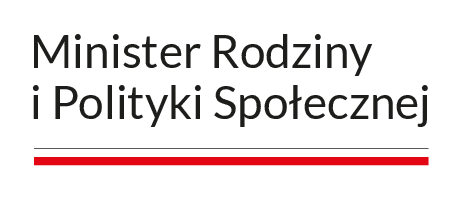 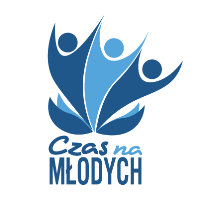 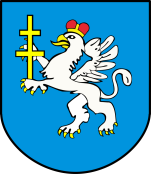 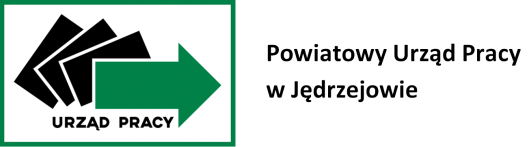 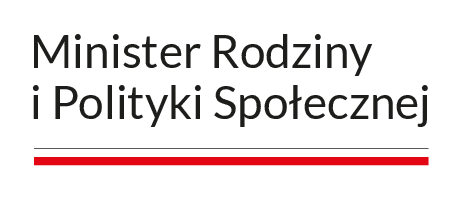 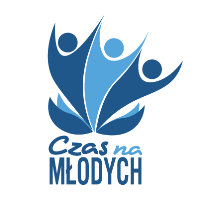 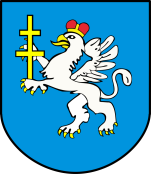 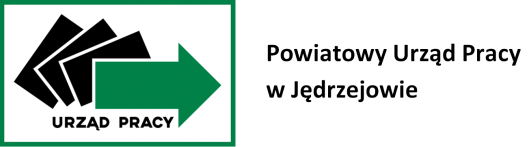  Załącznik nr 1 do Regulaminu rekrutacji i uczestnictwa w projekcie pilotażowym pod nazwą: „Młodzieżowe Centrum Zawodowe” realizowanym przez Powiatowy Urząd Pracy w JędrzejowieFORMULARZ ZGŁOSZENIOWY DO UDZIAŁU W  PROJEKCIE PILOTAŻOWYMOświadczam, że:jestem zainteresowany/a udziałem w projekcie „Młodzieżowe Centrum zawodowe”,zapoznałem/am się z Regulaminem projektu pilotażowego „Młodzieżowe Centrum zawodowe” oraz akceptuję jego warunki,spełniam wszystkie kryteria kwalifikowalności uprawniające mnie do udziału w w/w projekcie,potwierdzam, że dane podane przeze mnie w niniejszym Formularzu zgłoszeniowym są zgodne z prawdą,jestem świadomy/a, że złożenie Formularza zgłoszeniowego do projektu pilotażowego nie jest równoznaczne z zakwalifikowaniem się do projektu.…………………………….........                                        …………..…….…..………………………….                  miejscowość i data                                                          czytelny podpis osoby bezrobotnej lub poszukującej pracyInformacja dotycząca ochrony danych osobowych dla uczestników projektu pilotażowego                      Na podstawie z art. 13 Rozporządzenia Parlamentu Europejskiego i Rady (UE) 2016/679 z dnia                27 kwietnia 2016 r. w sprawie ochrony osób fizycznych w związku z przetwarzaniem danych osobowych i w sprawie swobodnego przepływu takich danych oraz uchylenia dyrektywy 95/46/WE (Dz. Urz. UE.L Nr 119), Powiatowy Urząd Pracy w Jędrzejowie informuje, że:Administratorem danych osobowych jest Powiatowy Urząd Pracy w Jędrzejowie REGON 291144911, NIP 656-171-17-82      Dane do kontaktu:pocztą tradycyjną na adres : ul. Okrzei 49 B, 28-300 Jędrzejów,tel. 41 380-23-74, fax: 41 386-38-93, e-mail: kije@praca.gov.plDane kontaktowe do Inspektora Ochrony Danych: Kamil Drozd, tel. 41 3802361, adres email: kije@praca.gov.pl, poczta tradycyjna: ul. Okrzei 49B, 28-300 Jędrzejów.Dane osobowe obejmują Pana/Pani dane, które zostały wskazane w formularzu zgłoszeniowym       do udziału w projekcie pilotażowym „Młodzieżowe Centrum Zawodowe”, realizowanym                   ze środków rezerwy Funduszu Pracy.  Dane osobowe są przetwarzane zgodnie z art. 6 ust. 1 lit. e Rozporządzenia Parlamentu Europejskiego i Rady (UE) 2016/679 z dnia 27 kwietnia 2016 roku      w sprawie ochrony osób fizycznych w związku z przetwarzaniem danych osobowych i w sprawie swobodnego przepływu takich danych oraz uchylenia dyrektywy 95/46/WE (Dz. Urz. UE.L             Nr 119), do celów realizacji zadań publicznych wynikających z ustawy z dnia 20 kwietnia 2004 roku o promocji zatrudnienia i instytucjach rynku pracy, aktów wykonawczych do niniejszej ustawy oraz innych ustaw.Odbiorcą danych osobowych są podmioty, którym Administrator przekazuje dane osobowe               na podstawie przepisów prawa.Pana/Pani dane osobowe są przetwarzane w formie papierowej i elektronicznie.Dane osobowe związane z realizacją zadań publicznych będą przechowywane przez okres trwania projektu oraz zgodnie z jednolitym rzeczowym wykazem akt obowiązującym w Powiatowym Urzędzie Pracy w Jędrzejowie.Panu/Pani przysługuje prawo dostępu do treści swoich danych oraz ich poprawienia i sprostowania oraz w zakresie wynikających z przepisów prawa do usunięcia, ograniczenia przetwarzania, wniesienia sprzeciwu wobec ich przetwarzaniu.Na podstawie przetwarzanych przez PUP Pani/Pana danych osobowych żadne decyzje                       nie są podejmowane w sposób zautomatyzowany. Panu/Pani przysługuje prawo wniesienia skargi do organu nadzorczego – Prezesa Urzędu Ochrony Danych Osobowych.………………………………………………….data zapoznania się i czytelny podpisNazwa projektu„Młodzieżowe Centrum zawodowe”„Młodzieżowe Centrum zawodowe”„Młodzieżowe Centrum zawodowe”„Młodzieżowe Centrum zawodowe”„Młodzieżowe Centrum zawodowe”Zakres projektu                    i grupa docelowaKompleksowa pomoc osobom do 30 roku życia we współpracy z pracodawcami                          z sektora prywatnego poprzez aktywizację zawodową oraz świadczenie usług doradczych wspierających ich rozwój zawodowy oraz powrót/wejście na rynek pracy. Wsparcie skierowane do osób  zamieszkujących na wsi i posiadających niskie kwalifikacje zawodoweKompleksowa pomoc osobom do 30 roku życia we współpracy z pracodawcami                          z sektora prywatnego poprzez aktywizację zawodową oraz świadczenie usług doradczych wspierających ich rozwój zawodowy oraz powrót/wejście na rynek pracy. Wsparcie skierowane do osób  zamieszkujących na wsi i posiadających niskie kwalifikacje zawodoweKompleksowa pomoc osobom do 30 roku życia we współpracy z pracodawcami                          z sektora prywatnego poprzez aktywizację zawodową oraz świadczenie usług doradczych wspierających ich rozwój zawodowy oraz powrót/wejście na rynek pracy. Wsparcie skierowane do osób  zamieszkujących na wsi i posiadających niskie kwalifikacje zawodoweKompleksowa pomoc osobom do 30 roku życia we współpracy z pracodawcami                          z sektora prywatnego poprzez aktywizację zawodową oraz świadczenie usług doradczych wspierających ich rozwój zawodowy oraz powrót/wejście na rynek pracy. Wsparcie skierowane do osób  zamieszkujących na wsi i posiadających niskie kwalifikacje zawodoweKompleksowa pomoc osobom do 30 roku życia we współpracy z pracodawcami                          z sektora prywatnego poprzez aktywizację zawodową oraz świadczenie usług doradczych wspierających ich rozwój zawodowy oraz powrót/wejście na rynek pracy. Wsparcie skierowane do osób  zamieszkujących na wsi i posiadających niskie kwalifikacje zawodoweOkres realizacji projektu:Okres realizacji projektu:od01.09.2023 r.do31.12.2024r.31.12.2024r.DANE OSOBOWE I KONTAKTOWEDANE OSOBOWE I KONTAKTOWEImię (imiona) i nazwiskoData urodzeniaPESELPłeć      kobieta                          mężczyznaUlica, numer domuMiejscowośćKod pocztowyNr telefonu Adres e-mailPOZIOM WYKSZTAŁCENIA (proszę wstawić znak „X” przy wybranej odpowiedzi)POZIOM WYKSZTAŁCENIA (proszę wstawić znak „X” przy wybranej odpowiedzi)brak podstawowe gimnazjalne zasadnicze zawodowe/branżoweśrednie ogólnokształcąceśrednie zawodowepolicealne/pomaturalnewyższe